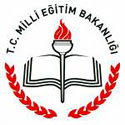 T.C.SARIKAMIŞ KAYMAKAMLIĞIŞehit Fikret Gündüz İlkokulu/Ortaokulu Müdürlüğü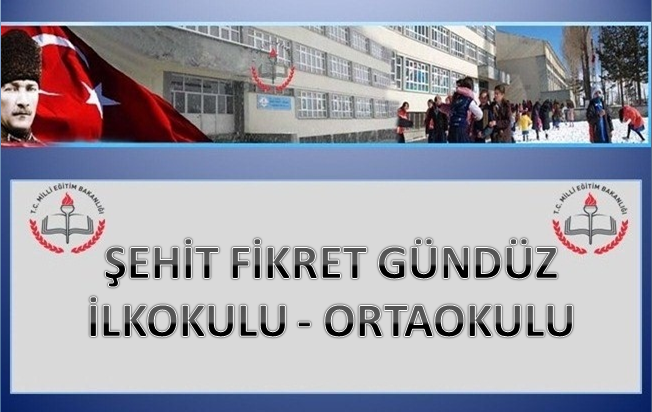 BRİFİNG DOSYASI2020-2021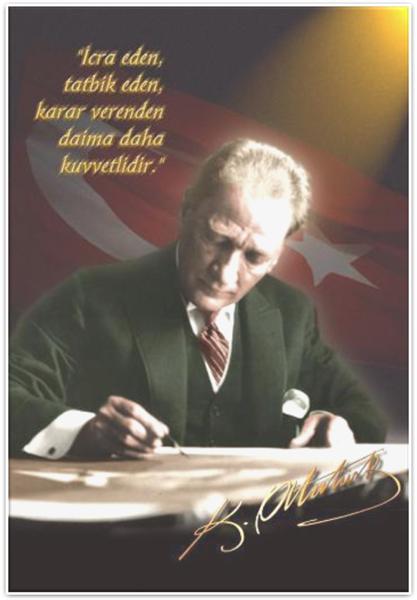 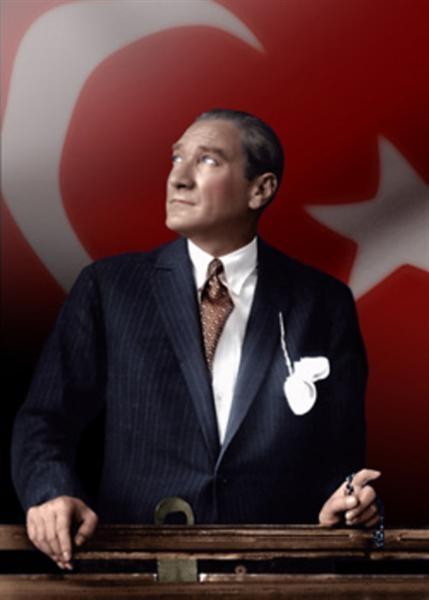 ATATÜRK'ÜN GENÇLİĞE HİTABESİ        Ey Türk gençliği! Birinci vazifen, Türk istiklâlini, Türk cumhuriyetini, ilelebet, muhafaza ve müdafaa etmektir.         Mevcudiyetinin ve istikbalinin yegâne temeli budur. Bu temel, senin, en kıymetli hazinendir. İstikbalde dahi, seni, bu hazineden, mahrum etmek isteyecek, dâhilî ve haricî, bedhahların olacaktır. Bir gün, istiklâl ve cumhuriyeti müdafaa mecburiyetine düşersen, vazifeye atılmak için, içinde bulunacağın vaziyetin imkân ve şeraitini düşünmeyeceksin! Bu imkân ve şerait, çok namüsait bir mahiyette tezahür edebilir. İstiklâl ve cumhuriyetine kastedecek düşmanlar, bütün dünyada emsali görülmemiş bir galibiyetin mümessili olabilirler. Cebren ve hile ile aziz vatanın, bütün kaleleri zapt edilmiş, bütün tersanelerine girilmiş, bütün orduları dağıtılmış ve memleketin her köşesi bilfiil işgal edilmiş olabilir. Bütün bu şeraitten daha elim ve daha vahim olmak üzere, memleketin dâhilinde, iktidara sahip olanlar gaflet ve dalâlet ve hatta hıyanet içinde bulunabilirler. Hatta bu iktidar sahipleri şahsî menfaatlerini, müstevlilerin siyasî emelleriyle tevhit edebilirler. Millet, fakr u zaruret içinde harap ve bîtap düşmüş olabilir.          	Ey Türk istikbalinin evlâdı! İşte, bu ahval ve şerait içinde dahi, vazifen; Türk istiklâl ve cumhuriyetini kurtarmaktır! Muhtaç olduğun kudret, damarlarındaki asil kanda, mevcuttur! 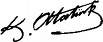 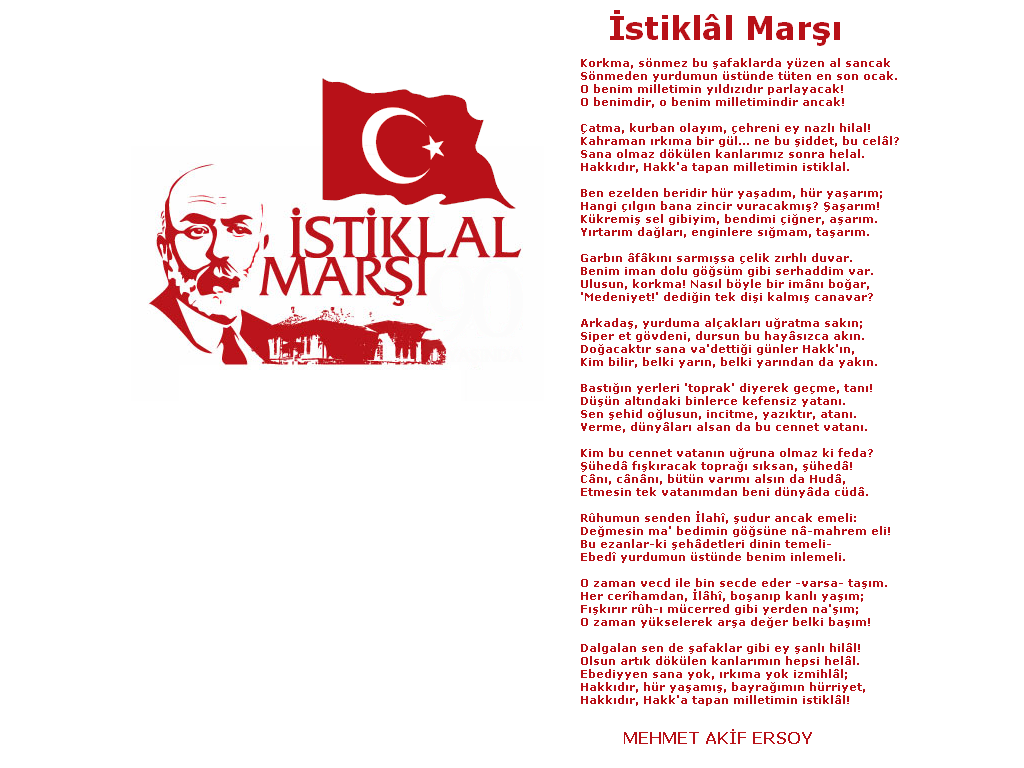 İÇİNDEKİLER1.BÖLÜM…………………		GENEL BİLGİLER	Genel Bilgiler	Bina Bilgileri	Eğitim Olanakları	Öğrenci Durumu	Özel Eğitim Öğrenci Durumu	Personel Norm Durumu	Öğretmen Norm Durumu2.BÖLÜM…………..……		OKULUN TARİHÇESİ	Okulun Tarihçesi	Okulun Özellikleri	Ulusal ve Yerel Başarılar3.BÖLÜM…………………		FİZİKİ İMKANLAR	Binanın Özellikleri	Derslikler	Kütüphane DurumuLaboratuvar ve BT Sınıfı DurumuDepo-Arşiv DurumuSpor Salonu Durumuİdare Odaları Rehberlik ServisiBahçe AlanıOkulun GüvenliğiKantin4.BÖLÜM…………………		PERSONEL DURUMU	Yönetici ve Öğretmen Sayısı	Diğer Personel Durumu	Personel Bilgileri	İŞKUR-Yardımcı Hizmetli Personel Durumu	Kurum Kültürü	Misyon ve Vizyon5.BÖLÜM…………………….		OKULUN ÖĞRENCİ DURUMU	Okulun Öğrenci Durumu	Yıllara Göre Öğrenci Sayıları	Disiplin Durumu	Ödül Durumu6.BÖLÜM……………………		OKULUN SORUNLARI	Okul Binası İle İlgili Sorunlar	Öğretmen-Yönetici Eksikliği ve Fazlalığı	Öğrenci Devam-Devamsızlık İle İlgili Sorunlar1.BÖLÜM2. BÖLÜMa)Okulun TarihçesiOkulumuz 1982 yılında Eğitim Öğretime kesintisiz 8 yıllık eğitimle tam gün eğitim yaparak başlamıştır. Okulun Kurucu Müdürü 1982 yılında kısa bir süre için İlçe Milli Eğitim Müdürlüğü yapan Şener KAYATAŞ ‘tır.1983-1985 yılları arası Lokman YILDIZ,1985-1994 yılları arasında Habip TOPTAŞ, 1994-2010 yılları arasında Kasım ÇAKIR, 2010-2011 yılları arasında Ahmet Melik GÜLİ 2011-2012 yılları arasında Erbay GÜNER yürütmüştür. 2012-2013 yılları arasında daha önce Sarıkamış Halk Eğitim Merkezi Başmüdür Yardımcılığı görevini yürüten Nurettin GÜL Okul Müdürlüğüne getirilmiştir. 2014-2018 yılları arasında Okul Müdürü Erbay GÜNER olmuştur. Ancak 2018-2019 Eğitim Öğretim yılının 2.Döneminde yaş haddinden emekliliğe ayrılmıştır. Şu an Okul Müdürlüğüne İlkokul Müdür Yardımcısı Ahmet Ayhan KARAKOÇ vekâleten bakmaktadır.2019-2020 Eğitim Öğretim yılında Eğitim kurumlarına ilk defa yönetici atamalarında ilçemiz Fevzi Çakmak İlkokulu Sınıf Öğretmeni Ahmet KINCI okulumuza Okul Müdürü olarak atanmış 03.10.2019 tarihi itibari ile okulumuzdaki görevine başlamıştır.2020-2021 Eğitim-Öğretim yılında Okul Müdürlüğüne  tarihi itibari ile Ahmet Ayhan KARAKOÇ atanmıştır. İlkokul Müdür Yardımcılığında kurumumuza görevlendirilmesi yapılan Halk Eğitim Merkezi Müdür Yardımcısı Zeliha YAĞCI, Ortaokul Müdür Yardımcılığında ise Tuğba YILDIRIM görevine devam etmektedir.Okulumuz 1998-2006 yılları arasında taşımalı eğitim merkezi olarak çevre yakın köyler olan Çatak, Yağbasan, Yenigazi, Mescitli, Hamamlı köyü ortaokul öğrencilerine hizmet vermiştir.Sırasıyla Temel Eğitim İlköğretim Okulu, Merkez İlköğretim Okulu, Sarıkamış İlköğretim Okulu isimlerini alan okulumuz 29 Ekim 1996 tarihinde Diyarbakır’da terör örgütü ile girilen çatışma esnasında şehit düşen Uzman Onbaşı Fikret Gündüz’ün ismine atfen 2009-2010 öğretim yılından itibaren Şehit Fikret Gündüz İlköğretim Okulu olarak değiştirilmiştir.Okulumuz 3.hizmet bölgesinin 4.hizmet alanında yer almaktadır. Hizmet puanı 22 olup zorunlu çalışma yükümlülüğü 5 yıldır.b)Okulun Özellikleri: (Yatılı, Gündüzlü, Karma)Gündüzlü, Karmac) Ulusal ve Yerel Başarıları2019 yılında okulumuz Milli Eğitim ve Sağlık Bakanlığı tarafından ortaklaşa yürütülen “Sağlıklı Okul, Temiz Okul Kampanyası” ve “Beyaz Bayrak Projesi” kapsamında sağlık ve temizliğin sembolü Beyaz Bayrak ile ödüllendirilmiştir. 2017-2018 Eğitim Öğretim yılında Okul Sporları Halter Genç Kızlar müsabakalarında il birinciliği almıştır.2017-2018 Eğitim Öğretim yılında Okul Sporları Halter Genç Erkekler müsabakalarında il ikinciliği ve üçüncülüğü almıştır.2017-2018 Eğitim Öğretim yılında İstiklal Marşı'nı güzel okuma yarışmasında İlçe üçüncülüğü olunmuştur.2017-2018 Eğitim Öğretim yılında yapılan resim yarışmasında İlçe üçüncülüğü ödülü alınmıştır.2018-2019 Eğitim Öğretim yılında 29 Ekim Cumhuriyet Bayramı şiir yarışmasında ilçe birinciliği;2018-2019 Eğitim Öğretim yılında 10 Kasım Atatürk ‘ü Anma şiir yarışmasında ilçe birinciliği ve ikinciliği,2018-2019 Eğitim Öğretim yılında 24 Kasım Öğretmenler Günü şiir yarışmasında ilçe birinciliği,2018-2019 Eğitim Öğretim yılında 18 Mart Çanakkale Şehitlerini Anma şiir yarışmasında ilçe ikinciliği,2018-2019 Eğitim Öğretim yılında 18 Mart Çanakkale Şehitlerini Anma resim yarışmasında ilçe birinciliği,2018-2019 Eğitim Öğretim yılında 23 Nisan Çocuk Bayramı şiir yarışmasında ilçe birinciliği;2019-2020 Eğitim Öğretim Yılında 29 Eylül Sarıkamış’ın Kurtuluş Günü Anma Programı kapsamında düzenlenen şiir yarışmasında ilçe birinciliği;2019-2020 Eğitim Öğretim Yılında 29 Eylül Sarıkamış’ın Kurtuluş Günü Anma Programı kapsamında düzenlenen resim yarışmasında ilçe üçüncülüğü;Uluslararası Alp Disiplini Kayak yarışlarında Çocuk Kupasında birinci olunmuştur.3. BÖLÜMFiziki İmkanlar1)Binanın ÖzellikleriBinamız betonarme olarak inşa edilmiştir. Binamız 1500 metrekare bir alanda zemin kat üzerine 3 (üç) katlıdır. Doğal gaz kalorifer sistemiyle ısıtılmakta olup elektrik ile aydınlatılmaktadır. 2)DersliklerOkulumuzda şu anda 19 adet derslik mevcuttur. 2 derslik anasınıfı için, 4 derslikilkokul şubeleri için, 3 derslik Özel Eğitim sınıfı için7 derslik ortaokul sınıfları için kullanılmaktadır. Dersliklerimizde internet erişimi bulunmaktadır. Fatih Projesi kapsamında akıllı tahtalar kullanılmaktadır.3)Kütüphane DurumuOkulumuzda kütüphanemiz bulunmakta olup ihtiyacı karşılamaktadır. Kütüphanemizde Milli Eğitim Bakanlığı tarafından ortaöğretim için tavsiye edilen 100 Temel Eser mevcuttur. 	Öğrencilerimizin kütüphanemize ilgisi oldukça yüksek olup; kitap ve kütüphane işleri Kütüphanecilik Kulübümüz tarafından yürütülmektedir.	Her yıl yeni çıkan kitaplar kütüphanemize kazandırılmaya çalışılmaktadır.4)Laboratuvar ve BT Sınıfı DurumuOkulumuzda laboratuvarımız ve BT sınıfımız yoktur.5)Depo ve Arşiv DurumuOkulumuzda 2 (iki) adet depo mevcuttur. 1 adet Arşiv odamız vardır.6)Spor Salonu Durumu	Okulumuzda spor salonu bulunmaktadır. Öğrencilerimizinfutbol, voleybolve masa tenisi faaliyetlerini gerçekleştirebileceklerioyun alanları bulunmaktadır.7)İdare OdalarıOkulumuzda bir müdür odası, iki müdür yardımcısı odası ve ikiöğretmenler odası bulunmaktadır.İdari odalarımızın tamamında kesintisiz internet bağlantılı bilgisayarlar ve başta yazıcılar olmak üzere çevre birimleri mevcut olup donatım yönünden standartlara uygun seviyededir.8)Rehberlik Servisi Okulumuzda öğrenci ve velilere rehberlik ve psikolojik danışmanlık hizmetlerinin verildiği servis bulunmamaktadır.9)BahçeninAlanıOkulumuz 3500 metrekarelik bir bahçeyi kullanmaktadır. Bahçemiz dış ihata duvarı sahip olduğundan kontrol ve güvenliği sağlamaktadır. Bahçe giriş kapısında nöbetçi kulübesi ya da özel güvenlik görevlisi bulunmamaktadır.Okulun bahçesinde yeşil alan için ayrılan kısımda çimlendirme ve ağaçlandırma çalışması yapılmıştır. Bahçede bir adet kamelyamız vardır.10)Okulun GüvenliğiOkulumuz 24 saat güvenlik kameraları ile izlenmektedir. Güvenlik kameraları 13 tanedir. Ayrıca Toplum Yararına Çalışma kapsamında 2 adet Güvenlik Görevlisi görevlendirilmesi yapılmaktadır.Okulun çevresinde internet ve oyun salonları ve kafelerin bulunmaması güvenlik açısından en büyük şansımızı oluşturmaktadır.11)Kantin Durumu: Okulumuzda kantin bulunmamaktadır.4. BÖLÜMOKULUN PERSONEL DURUMUa)Yönetici ve Öğretmen Sayısıb)Diğer Personel Durumuc)İdari Personel Bilgilerid)Kurum KültürüOkulumuzda, eğitimin evrenselliği ilkesi ve “tüm öğrenciler öğrenebilir ve tüm öğretmenler öğretebilir” anlayışı üzerine, akademik bilgiye dayalı bir kurum kültürü oturtulmaya çalışılmaktadır. Bunun bir gereği olarak her türlü öneri, bilgi ve uygulamalar mevzuatına veya akademik bilgi ve kültüre dayandırılmaya çalışılmaktadır.Okulumuz personeli arasında saygı ve empatiye dayalı bir iletişim ve üst düzeyde paylaşım ve yardımlaşma vardır. Bu çerçevede zümre içinde ve zümreler arası işbirliği yapılmaktadır. Toplantılarda mevzuat tekrarından daha çok personeli güçlendirmeye dönük bilgi alış-verişine ağırlık verilmektedir.Okulumuzun öncelikli değeri öğrencidir. Okulumuzun tüm çalışanları değerli ve önemli olmakla birlikte, üretkenlik sağlamada öne çıkanlar daha önemli kabul edilmektedir. Çünkü eğitime üretkenlikle katkı sağlama, okulumuzda öne çıkma konusunda herkes için geçerli tek bir kulvardır.Acil konular dışında tüm kararlar öğretmen kurulunda ya da diğer kurul, ekip ve komisyonlarda alınmaktadır. Kişisel karar ve uygulamalar okulumuzun benimsemediği yönetim anlayışı olarak görülmektedir.Okulumuzda çalışanlar arasında iletişimi ve ilişkileri güçlendirmeye dönük olarak özel günlerde hediyeler alınmakta, hep birlikte yemek yenilmektedir. Bugün için okulumuzun köklü geleneği olarak yılsonu pikniği diyebiliriz. Öğretmen-öğrenci-veli üçgeninde fazla bir sorun yaşanmamaktadır. Gözlemlenen bazı sorunlar da iletişimsizlikten kaynaklanmaktadır. Bu bakımdan kurum içi iletişimi geliştirecek yeni yöntemler bulmak gerekmektedir.Öğrencilerimize iyi bir insan, iyi bir vatandaş olma temel hedef olarak kazandırılmaya çalışılmaktadır.MisyonumuzVizyonumuz5. BÖLÜMOKULUN ÖĞRENCİ DURUMU1) Yıllara Göre Öğrenci Sayıları2017-2018 Öğretim Yılında Öğrenci Sayısı2018-2019 Öğretim Yılında Öğrenci Sayısı2019-2020 Öğretim Yılında Öğrenci Sayısı2020-2021 Öğretim Yılında Öğrenci Sayısı2) Disiplin Durumu: Öğrenci Davranış Değerlendirme Kurulu düzenli olarak toplantı yapmaktadır. Disiplin cezası gerektirecek düzeyde disiplin sorunları yaşanmamaktadır.3) Ödül Durumu6. BÖLÜMOKULUN SORUNLARIa)Okul Binası İle İlgili SorunlarAna giriş kapısının yola bakması nedeniyle giriş çıkışlarda araç trafiğine dikkat edilmesi ve belediye tarafından kasis yapılması gerekmektedir.	Kış şartlarının ağır olması sebebiyle elektrik kesintileri sık yaşanmaktadır. Okulumuza jeneratör gerekmektedir.b)Öğretmen veya Yönetici Eksikliği-Fazlalığı:	Okulumuzda öğretmen eksiğimiz veya fazlalığımız bulunmamaktadır.c)Öğrenci Devam-Devamsızlığı İle İlgili Sorunlar:	Bu hususta büyük bir sorun yaşanmamakla beraber devamsızlığı yasal süreleri aşan öğrencilerin velilerine devamsızlık mektubu yazılarak veliler durumdan haberdar edilip okula davet edilmektedirler.	               30.09.2020Ahmet  Ayhan KARAKOÇ                      Okul MüdürüGENEL BİLGİLERTEMEL BİLGİLERTEMEL BİLGİLERİLETİŞİM BİLGİLERİİLETİŞİM BİLGİLERİKURUM KODU 737255-737358KURUM MÜDÜRÜAhmet Ayhan KARAKOÇKURUM ADI        Şehit Fikret Gündüz İlkokulu/OrtaokuluTELEFON0474 413 46 33KURUM TÜRÜ      İlkokul/OrtaokulFAX 0474 413 46 33YERLEŞİM YERİ  MerkezE-POSTA737255@meb.k12.tr737358@meb.k12.trHİZMETE GİRİŞ YILI    1982-1983ADRESTepe Mah. Tepe Cad.No:17 Sarıkamış /KARSBİNA BİLGİLERİBİNA BİLGİLERİBİNA BİLGİLERİBİNA BİLGİLERİBİNA BİLGİLERİBİNA BİLGİLERİBİNA ALANI(m2)         35003500AÇIK ALANI(m2)            15001500 TOPLAM ALANI(m2)           5000 TOPLAM ALANI(m2)           5000 TOPLAM ALANI(m2)           5000BİNA SAYISI     11DERSLİK SAYISIKULLANILAN     16MÜLKİYETİ         Özel İdareÖzel İdareDERSLİK SAYISIKULLANILMAYAN3KİRA DURUMU    Kira ÖdenmiyorKira ÖdenmiyorDERSLİK SAYISITOPLAM             19ISINMA ŞEKLİ    KaloriferliKaloriferliLABORATUVARFEN0YAKIT TÜRÜ       Doğal GazDoğal GazLABORATUVARFEN0LOJMAN SAYISIKALORİFERLİ    -LABORATUVARFEN0LOJMAN SAYISISOBALI             -BT SINIFI                                        BT SINIFI                                        -LOJMAN SAYISIDOĞALGAZLI-KÜTÜPHANE                                 KÜTÜPHANE                                 2LOJMAN SAYISITOPLAM            -ToplamToplam2EĞİTİM OLANAKLARIEĞİTİM OLANAKLARIEĞİTİM OLANAKLARIEĞİTİM OLANAKLARIEĞİTİM OLANAKLARIEĞİTİM OLANAKLARIKÜTÜPHANEKÜTÜPHANEBİLİŞİM / BİLGİSAYARBİLİŞİM / BİLGİSAYARBİLİŞİM / BİLGİSAYARAfiş,Atlas,Haritav.b.   0BİLGİSAYAR SAYISIBT SINIFI-Kitap                          500BİLGİSAYAR SAYISIDİĞER5CD                              ---BİLGİSAYAR SAYISITOPLAM5VCD                            ---İNTERNETİNTERNET1DVD                           ---YAZICIYAZICI5Video Kaset                ---TARAYICITARAYICI1UPSUPS---AKILLI TAHTAAKILLI TAHTA       20PROJEKSİYONPROJEKSİYON2ÖĞRENCİ DURUMUÖĞRENCİ DURUMUÖĞRENCİ DURUMUÖĞRENCİ DURUMUÖĞRENCİ DURUMUÖĞRENCİ DURUMUÖĞRENCİ DURUMUÖĞRENCİ DURUMUÖĞRENCİ DURUMUÖĞRENCİ DURUMUÖĞRENCİ DURUMUAnasınıfı 1.Sınıf 2.Sınıf 3.Sınıf4.Sınıf5.Sınıf6.Sınıf7.Sınıf8.SınıfTOPLAMErkek11105111110611883Kız149951715111211103Toplamlar2519        14162825172319186Şube Sayısı21111211111ÖZEL EĞİTİM ÖĞRENCİ DURUMUÖZEL EĞİTİM ÖĞRENCİ DURUMUÖZEL EĞİTİM ÖĞRENCİ DURUMUÖZEL EĞİTİM ÖĞRENCİ DURUMUÖZEL EĞİTİM ÖĞRENCİ DURUMUÖZEL EĞİTİM ÖĞRENCİ DURUMUÖZEL EĞİTİM ÖĞRENCİ DURUMUÖZEL EĞİTİM ÖĞRENCİ DURUMUÖZEL EĞİTİM ÖĞRENCİ DURUMUÖZEL EĞİTİM ÖĞRENCİ DURUMUÖZEL EĞİTİM ÖĞRENCİ DURUMUAnasınıfı 1.Sınıf2.Sınıf Orta-Ağır Otistik3.SınıfOrta-Ağır Otistik4.Sınıf5.SınıfOrta-Ağır Otistik6.Sınıf7.Sınıf8.SınıfTOPLAMErkek--1--1---2Kız---1-----1Toplamlar--11-1---3Şube Sayısı--11-1---3PERSONEL NORM DURUMUPERSONEL NORM DURUMUPERSONEL NORM DURUMUPERSONEL NORM DURUMUPERSONEL NORM DURUMUPERSONEL NORM DURUMUPERSONEL NORM DURUMUPERSONEL NORM DURUMUPERSONEL NORM DURUMUPERSONEL NORM DURUMUPERSONEL NORM DURUMUPERSONEL NORM DURUMUMüdürSözleşmeli  ÖğretmenMüdür YardımcısıGörevlendirme ÖğretmenÜcretli ÖğretmenMemurHizmetliGüvenlikİşkurTOPLAMNormNorm----------MevcutErkek11----1227MevcutKız-6212---112MevcutToplamlar17212-12319İhtiyaçİhtiyaç----------ÖĞRETMEN NORM DURUMUÖĞRETMEN NORM DURUMUÖĞRETMEN NORM DURUMUÖĞRETMEN NORM DURUMUÖĞRETMEN NORM DURUMUÖĞRETMEN NORM DURUMUÖĞRETMEN NORM DURUMUÖĞRETMEN NORM DURUMUÖĞRETMEN NORM DURUMUÖĞRETMEN NORM DURUMUÖĞRETMEN NORM DURUMUÖĞRETMEN NORM DURUMUÖĞRETMEN NORM DURUMUAnasınıfı ÖğretmeniSınıf Öğretmeniİngilizce TürkçeMatematikFen bilimleriBeden eğitimDin K. ve A.BSosyal BilgilerÖzel EğitimToplamMevcutErkek-----1-1-24MevcutKız24121-1-1315MevcutToplamlar241211111519İhtiyaçİhtiyaç-----------Sıra NoFiziki İmkânın AdıSayısı1Derslik192Bilişim Teknolojileri Sınıfı03Fen Laboratuvarı04Rehberlik Servisi05Spor Salonu16Arşiv Odası17Kütüphane28Müdür Odası19Müdür Yardımcısı Odası210Öğretmenler Odası211Depo212Çok Amaçlı Salon114WC20Sıra NoGöreviErkekKızToplam1Müdür1-12Müdür Yardımcısı-223Beden Eğitimi-114Din Kültürü ve Ahlak Bilgisi1-15Fen Bilimleri1-16Türkçe-227Matematik-118İngilizce-119Sosyal Bilgiler-1110Anasınıfı Öğretmeni-2211Sınıf Öğretmeni-4412Özel Eğitim Öğretmeni235ToplamToplam51722Sıra NoGöreviErkekKızToplam1Memur0002Geçici Personel (işkur)2133Güvenlik Görevlisi202ToplamToplam415İDARECİLERİDARECİLERİDARECİLERİDARECİLERSıraADI SOYADIGÖREVİBRANŞI1Ahmet Ayhan KARAKOÇOkul MüdürüSınıf Öğretmenliği2Zeliha YAĞCIMüdür YardımcısıOkul Öncesi Öğretmenliği3Tuğba YILDIRIMMüdür YardımcısıTürkçe ÖğretmenliğiÖĞRETMENLERÖĞRETMENLERÖĞRETMENLERÖĞRETMENLERSıraADI SOYADIBRANŞIKadrolu/Ücretli1Özge YILDIZAna Sınıfı Ücretli2Esin Nur DEMİRSınıf ÖğretmenliğiSözleşmeli3Esra BÜLBÜLSınıf ÖğretmenliğiKadrolu4Ebru BAKİSınıf ÖğretmenliğiKadrolu5Ayşe TÜMTÜRKSınıf ÖğretmenliğiKadrolu6Eslem ESERÖzel Eğitim ÖğretmeniKadrolu7Şeydanur GÜNERİngilizceSözleşmeli8Kemal ÖZTÜRKFen BilimleriKadrolu9Tuğba İPEKSosyal BilgilerKadrolu10Zeynep YENİMatematikKadrolu11Yaşar YILDIRIMDin K. ve A.B.Kadrolu12Melike CIBILBeden Eğitimi Kadrolu13Birsen TAŞKARATürkçeSözleşmeli14Ayça PARİMFen BilimleriÜcretli15Osman Talha GÖGÜSÖzel Eğitim ÖğretmeniSözleşmeli16Elif YILMAZÖzel Eğitim ÖğretmeniSözleşmeli17İlknur DEMİRÖzel Eğitim ÖğretmeniSözleşmeli18Şerife GÖKÖzel Eğitim ÖğretmeniSözleşmeliİŞKUR,YARDIMCI HİZMETLİ, PERSONEL DURUMUİŞKUR,YARDIMCI HİZMETLİ, PERSONEL DURUMUİŞKUR,YARDIMCI HİZMETLİ, PERSONEL DURUMUSıraADI SOYADIStatü (Memur, VHKİ, Sürekli İşçi, İşkur)1Osman Nuri YILDIRIMSürekli İşçi (Görevlendirme)2Mehmet KARATOPRAKİŞKUR-TEMİZLİK2Bülent KARATOPRAKİŞKUR-TEMİZLİK3Gülten TIMARLIİŞKUR-TEMİZLİK4Emrah BULUTİŞKUR-GÜVENLİK5Ömer KARADAĞİŞKUR-GÜVENLİKANA SINIFI1.SINIF2.SINIF3.SINIF4.SINIF5.SINIF6.SINIF7.SINIF    8. SINIFToplamErkek99119101115199102Kız111618111012131517123Toplamlar202529202023283426225Şube Sayısı11111122111ÖĞRENCİ DURUMUÖĞRENCİ DURUMUÖĞRENCİ DURUMUÖĞRENCİ DURUMUÖĞRENCİ DURUMUÖĞRENCİ DURUMUÖĞRENCİ DURUMUÖĞRENCİ DURUMUÖĞRENCİ DURUMUÖĞRENCİ DURUMUÖĞRENCİ DURUMUÖĞRENCİ DURUMUAnasınıfı 1.Sınıf 1.Sınıf Özel Eğitim2.Sınıf 3.Sınıf4.Sınıf5.Sınıf6.Sınıf7.Sınıf8.SınıfTOPLAMErkekErkek16131109910101717112KızKız196116171111121215120ToplamToplam3519226262021222932232Şube SayısıŞube Sayısı111111112212ÖĞRENCİ DURUMUÖĞRENCİ DURUMUÖĞRENCİ DURUMUÖĞRENCİ DURUMUÖĞRENCİ DURUMUÖĞRENCİ DURUMUÖĞRENCİ DURUMUÖĞRENCİ DURUMUÖĞRENCİ DURUMUÖĞRENCİ DURUMUÖĞRENCİ DURUMUÖĞRENCİ DURUMUÖĞRENCİ DURUMUAnasınıfı Anasınıfı 1.Sınıf 1.Sınıf Özel Eğitim2.Sınıf 2.Sınıf Özel Eğitim 3.Sınıf4.Sınıf Özel Eğitim4.Sınıf5.Sınıf6.Sınıf7.Sınıf8.SınıfTOPLAMErkekErkek17175112-101108981596KızKız141411-6117-179111112109ToplamToplam31311611812712717201927205Şube SayısıŞube Sayısı221111111111214ÖĞRENCİ DURUMUÖĞRENCİ DURUMUÖĞRENCİ DURUMUÖĞRENCİ DURUMUÖĞRENCİ DURUMUÖĞRENCİ DURUMUÖĞRENCİ DURUMUÖĞRENCİ DURUMUÖĞRENCİ DURUMUÖĞRENCİ DURUMUÖĞRENCİ DURUMUÖĞRENCİ DURUMUÖĞRENCİ DURUMUAnasınıfı 1.Sınıf2.Sınıf 2.Sınıf Özel Eğitim 3.Sınıf3.Sınıf Özel Eğitim4.Sınıf5.Sınıf5.Sınıf Özel Eğitim6.Sınıf7.Sınıf8.SınıfTOPLAMErkek11105111-11101611885Kız1499-511715-111211104Toplam251914116128251172319189Şube Sayısı21111112111114ÖdüllerÖdüllerÖdüllerÖğretim YılıÖğretim Yılı2017/20182017/20182017/20182017/2018TeşekkürI. Dönem Teşekkür Alan Öğrenci Sayısı2828TeşekkürII. Dönem Teşekkür Alan Öğrenci Sayısı2828TakdirI. Dönem Takdir Alan Öğrenci Sayısı2525TakdirII. Dönem Takdir Alan Öğrenci Sayısı2525İftihar BelgesiI. Dönem İfitihar Belgesi Alan Öğrenci Sayısı88İftihar BelgesiII. Dönem  İfitihar  Belgesi Alan Öğrenci Sayısı88ÖdüllerÖdüllerÖdüllerÖğretim YılıÖğretim Yılı2018/20192018/20192018/20192018/2019TeşekkürI. Dönem Teşekkür Alan Öğrenci Sayısı3030TeşekkürII. Dönem Teşekkür Alan Öğrenci Sayısı3232TakdirI. Dönem Takdir Alan Öğrenci Sayısı2121TakdirII. Dönem Takdir Alan Öğrenci Sayısı2525İftihar BelgesiI. Dönem İfitihar Belgesi Alan Öğrenci Sayısı1010İftihar BelgesiII. Dönem  İfitihar  Belgesi Alan Öğrenci Sayısı1010ÖdüllerÖdüllerÖdüllerÖğretim YılıÖğretim Yılı2019/20202019/20202019/20202019/2020TeşekkürI. Dönem Teşekkür Alan Öğrenci Sayısı3838TeşekkürII. Dönem Teşekkür Alan Öğrenci Sayısı3838TakdirI. Dönem Takdir Alan Öğrenci Sayısı2525TakdirII. Dönem Takdir Alan Öğrenci Sayısı2525İftihar BelgesiI. Dönem İfitihar Belgesi Alan Öğrenci Sayısı88İftihar BelgesiII. Dönem  İfitihar  Belgesi Alan Öğrenci Sayısı88